Lesson 1                                                             18.06.20Key Learning: to apply my knowledge of multiplication and divisionSuccess criteria:I can count in multiples of 2, 5 and 10I can solve two step investigations using multiplication and division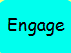 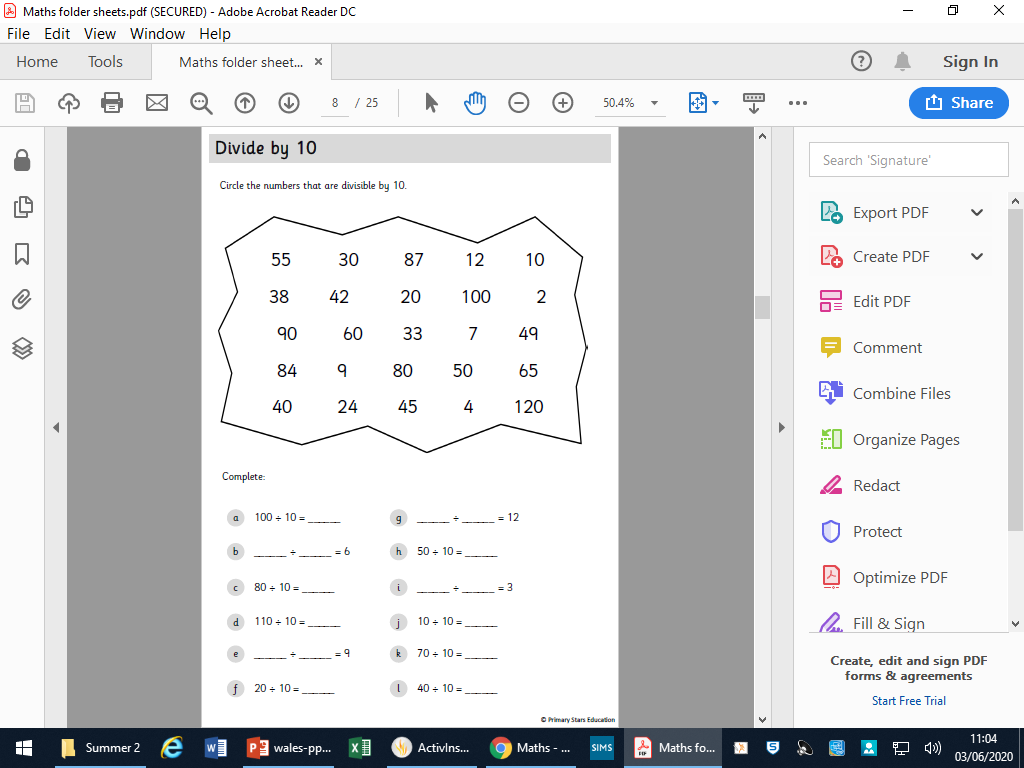 